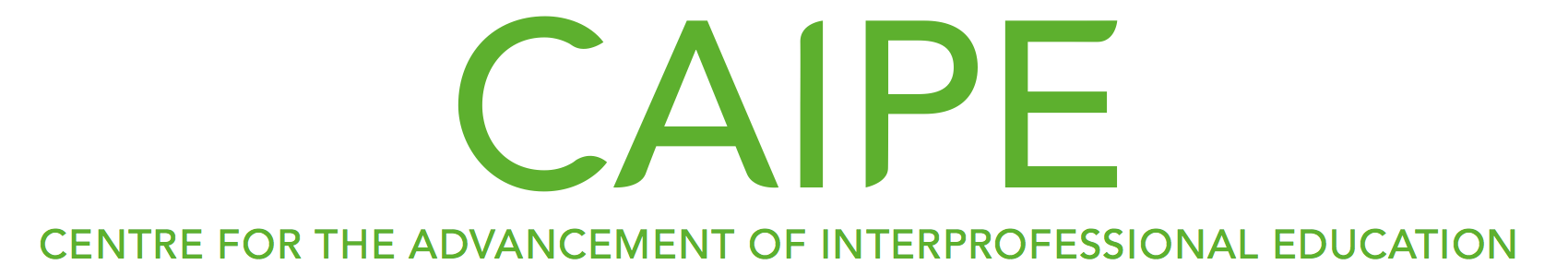 Opportunity to attend a national conferenceCAIPE is funding 10 student places at the 2016 National Association of Educators in Practice conference15th April 2016 TechnoCentre Coventryhttp://www.naep-uk.org/events/naep-conferenceWho is eligible?Individual student members of CAIPEWhat will CAIPE fund?CAIPE will reimburse your entire registration fee and up to £50 towards travel.*How do I apply?Contact admin@caipe.org.uk to check availability of places.  Register on the NAEP website and pay the registration fee, book and pay for your travel.After the conference email a copy of your certificate of attendance to admin@caipe.org.uk and CAIPE will send a claim form to enable you to claim back the conference fee and your travel costs up to £50 maximum.***CAIPE will only reimburse the cheapest form of travel i.e. advance booked train or bus travel, or car mileage @ 30p per mile if no more expensive.**You will need to produce travel receipts and evidence that you attended the conference.